Ministerstwo Rozwoju, Pracy i Technologii powtórnie ogłasza przetarg na sprzedaż samochodu służbowego: MERCEDES E200 - DżakartaPoczątek formularzaDół formularzaDane techniczne pojazdu:Marka/typ:  MERCEDES E200Rodzaj paliwa: ETIlość cylindrów: 4Pojemność silnika: 1796 ccmRok produkcji: 2013Nr nadwozia (VIN):  WDD2129482A757908Skrzynia biegów: manualnaKolor karoserii: brązowyRadio fabryczne + CDStan Licznika: 15593 km.Rodzaj ubezpieczenia: OCCena wywoławcza: 29.600 zł.Oszacowana cena wywoławcza jest ceną minimalną. Sprzedaż nie może nastąpić za cenę niższą.Samochód będący przedmiotem przetargu można obejrzeć w Dżakarcie przy wsparciu Ambasady RP w Dżakarcie (H.R. Jl. Rasuna Said Kav.X Blok IV/312950 Jakarta, Indonesia) w dniach od 07.06.2021 r. br. do 09.06.2021 r. w godzinach 10:00–14:00, po wcześniejszym uzgodnieniu daty pod nr telefonu : (+ 62 21) 25 25 938-40.Warunkiem udziału w przetargu jest wpłata wadium w wysokości 10% ceny wywoławczej, tj. 2.960,00 zł. Wadium należy wpłacić przelewem, przed upływem terminu składania ofert, na konta Ministerstwa (o numerze 05 1010 1010 0039 0013 9120 0000 z tytułem przelewu: „Przetarg - Departament Bezpieczeństwa i Obsługi Administracyjnej – MERCEDES E200 - Dżakarta”).Oferta powinna być sporządzona w formie pisemnej według załączonego wzoru – Załącznik nr 1 i powinna zawierać:Imię i nazwisko lub nazwę firmy, dokładny adres i telefon kontaktowy Oferenta.Oferowaną cenę (wyrażoną cyframi i słownie) i warunki jej wpłaty.Oświadczenie Oferenta, że zapoznał się ze stanem przedmiotu przetargu lub, że ponosi odpowiedzialność za skutki wynikające z rezygnacji z oględzin.Kopie dowodu wpłaty wadium.Oferty pisemne (według załączonego wzoru – Załącznik nr 1) wraz z kopią dowodu wpłaty wadium należy składać w siedzibie Ministerstwa Rozwoju, Pracy i Technologii, 
Pl. Trzech Krzyży 3/5 w Warszawie w zamkniętych kopertach z dopiskiem „Przetarg - Departament Bezpieczeństwa i Obsługi Administracyjnej – MERCEDES E200 - Dżakarta – nie otwierać”, w terminie do dnia – 14.06.2021 r. do godz.15:00.Komisyjne otwarcie ofert nastąpi na posiedzeniu Komisji przetargowej w Ministerstwie Rozwoju, Pracy i Technologii w Warszawie w dniu 15.06.2021 r. o godz. 15:00.Komisja wybierze Oferenta, który zaproponuje najwyższą cenę.Wadium wpłacone przez oferentów, których oferty nie zostały wybrane, bądź zostały odrzucone zwrócone zostanie w terminie 7 dni od dnia dokonania wyboru lub odrzucenia oferty. Wadium złożone przez nabywcę zostanie zaliczone na poczet ceny nabycia.Wadium nie podlega zwrotowi w przypadku, gdy oferent, który wygra przetarg uchyli się od zawarcia umowy sprzedaży.Oferta podlega odrzuceniu, jeżeli zostanie złożona po wyznaczonym terminie, w niewłaściwym miejscu lub przez oferenta który nie wniósł wadium, a także gdy nie zawiera danych i dokumentów wskazanych w ogłoszeniu lub są one niekompletne, nieczytelne lub budzą wątpliwości, zaś złożone wyjaśnienia mogłyby prowadzić do uznania jej za nową ofertę.W przypadku zgłoszenia tej samej ceny przez kilku oferentów, przetarg będzie kontynuowany w formie aukcji (licytacji) między tymi oferentami.Nabywca zostanie poinformowany o terminie i miejscu zawarcia umowy. Termin zawarcia umowy nie będzie późniejszy niż 30 dni od dnia otwarcia ofert.Nabywca zobowiązany jest uiścić cenę nabycia w terminie nie dłuższym niż 7 dni od dnia zawarcia umowy sprzedaży.Wydanie pojazdu nastąpi niezwłocznie po zapłaceniu przez nabywcę ceny nabycia.Wszelkie koszty, podatki i opłaty związane z zakupem przedmiotu przetargu ponosi nabywca. Nabywca przystępując do przetargu wyraża zgodę i zobowiązuje się do opłacenie wszelkich podatków i opłat (w tym podatku od towarów i usług, opłaty rejestracyjnej, opłaty skarbowej i wszelkich innych opłat) wymaganych przez władze danego kraju, polskie lub innego kraju do którego pojazd trafi po sprzedaży.Uwaga: Samochód w momencie zakupu zwolniony był z niektórych opłat jako mienie dyplomatyczne, stąd też nabywca zobowiązany będzie do ich ewentualnego poniesienia zgodnie z obowiązującymi przepisami prawa.Ministerstwo Rozwoju, Pracy i Technologii zastrzega sobie prawo do zamknięcia przetargu w każdej chwili, bez rozstrzygnięcia, bez konieczności uzasadniania swojej decyzji.Ministerstwo Rozwoju, Pracy i Technologii nie ponosi odpowiedzialności za wady ukryte pojazdu.Sprzedaż odbywa się zgodnie z klauzulą: "pojazd w stanie takim jaki jest widoczny w miejscu jego garażowania / postoju" bez jakiejkolwiek gwarancji ze strony sprzedającego lub państwa polskiego.Osoba kontaktowa: Tomasz Jurkiewicz, tel (48 22) 411 92 34, e-mail: tomasz.jurkiewicz@mrpit.gov.pl.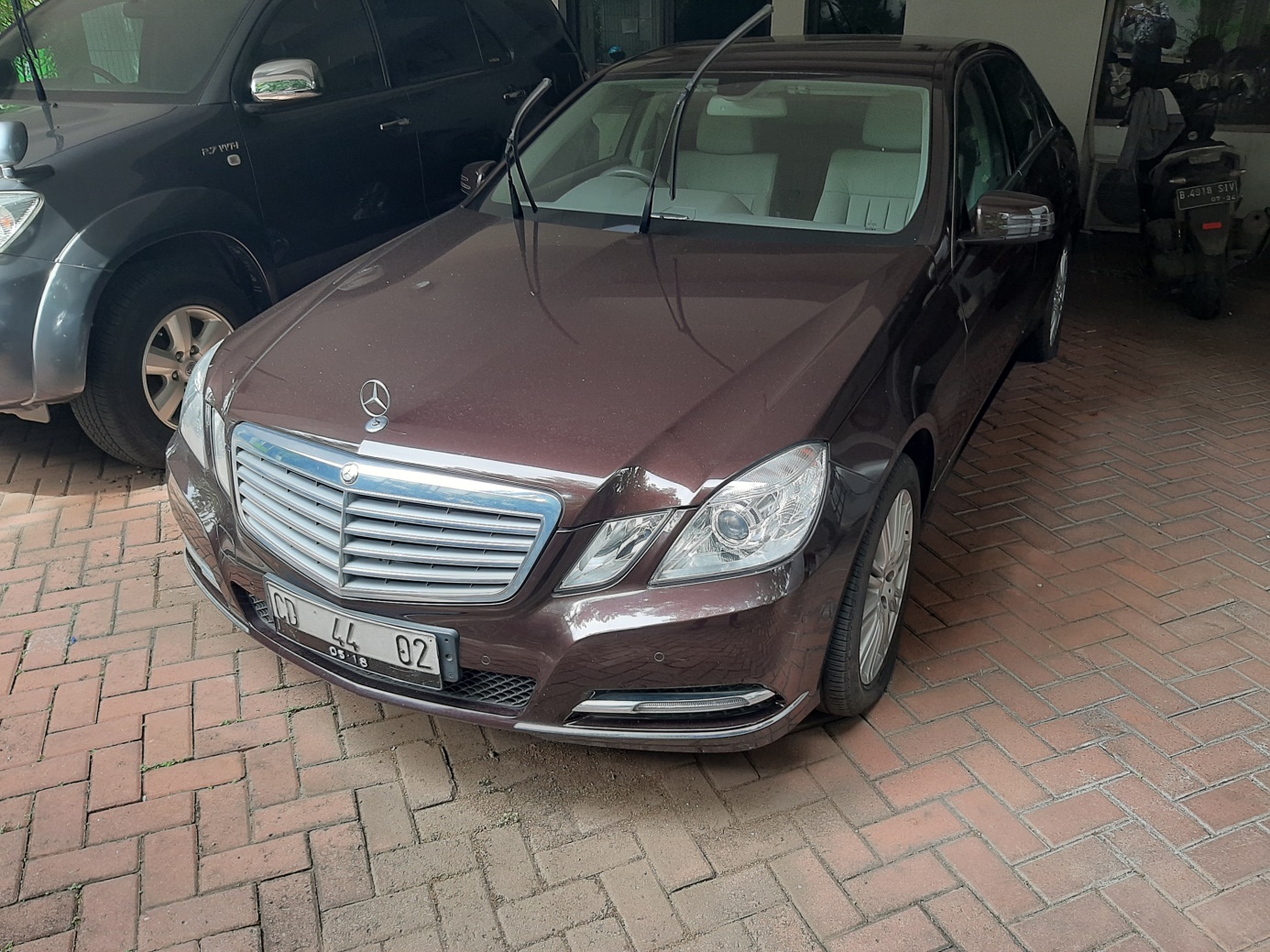 